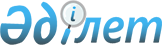 "Қазақстанның әлемнің ең дамыған 30 мемлекетінің қатарына кіруі жөніндегі тұжырымдаманы іске асыру бойынша 2014 – 2020 жылдарға арналған іс-шаралар жоспарын бекіту туралы" Қазақстан Республикасы Үкіметінің 2014 жылғы 30 маусымдағы № 752 қаулысына өзгерістер енгізу туралыҚазақстан Республикасы Үкіметінің 2017 жылғы 27 қаңтардағы № 22 қаулысы
      Қазақстан Республикасының Үкіметі ҚАУЛЫ ЕТЕДІ:
      1. "Қазақстанның әлемнің ең дамыған 30 мемлекетінің қатарына кіруі жөніндегі тұжырымдаманы іске асыру бойынша 2014 – 2020 жылдарға арналған іс-шаралар жоспарын бекіту туралы" Қазақстан Республикасы Үкіметінің 2014 жылғы 30 маусымдағы № 752 қаулысына мынадай өзгерістер енгізілсін:
      2-тармақтың 2) тармақшасы мынадай редакцияда жазылсын:
      "2) жылдың қорытындысы бойынша, есепті жылдан кейінгі жылдың 1 ақпанынан кешіктірмей Қазақстан Республикасының Ұлттық экономика министрлігіне оның іске асырылу барысы туралы ақпарат берсін.";
      3-тармақ мынадай редакцияда жазылсын:
      "3. Қазақстан Республикасының Ұлттық экономика министрлігі жылдың қорытындысы бойынша, есепті жылдан кейінгі жылдың 20 ақпанынан кешіктірмей Қазақстан Республикасының Үкіметіне Жоспардың іске асырылу барысы туралы жиынтық ақпарат берсін.";
      көрсетілген қаулымен бекітілген Қазақстанның әлемнің ең дамыған 30 мемлекетінің қатарына кіруі жөніндегі тұжырымдаманы іске асыру бойынша 2014 – 2020 жылдарға арналған іс-шаралар жоспары осы қаулыға қосымшаға сәйкес жаңа редакцияда жазылсын.
      2. Осы қаулы қол қойылған күнінен бастап қолданысқа енгізіледі. Қазақстанның әлемнің ең дамыған 30 мемлекетінің қатарына кіруі жөніндегі тұжырымдаманы іске асыру бойынша 2014 – 2020 жылдарға арналған іс-шаралар жоспары
      Ескертпе: аббревиатуралардың толық жазылуы:
					© 2012. Қазақстан Республикасы Әділет министрлігінің «Қазақстан Республикасының Заңнама және құқықтық ақпарат институты» ШЖҚ РМК
				
      Қазақстан Республикасының
Премьер-Министрі

Б. Сағынтаев
Қазақстан РеспубликасыҮкіметінің2017 жылғы 27 қаңтардағы № 22 қаулысынаҚосымшаҚазақстан РеспубликасыҮкіметінің2014 жылғы 30 маусымдағы№ 752 қаулысыменбекітілген
Р/с

№
Іс-шара атауы
Аяқтау нысаны
Жауапты орындаушылар
Орындау мерзімі
Қаржыландыру көзі
1
2
3
4
5
6
1. Адами капиталды дамыту
1. Адами капиталды дамыту
1. Адами капиталды дамыту
1. Адами капиталды дамыту
1. Адами капиталды дамыту
1. Адами капиталды дамыту
1. Білім беруді және бірегей қазақстандық мәдениетті дамыту
1. Білім беруді және бірегей қазақстандық мәдениетті дамыту
1. Білім беруді және бірегей қазақстандық мәдениетті дамыту
1. Білім беруді және бірегей қазақстандық мәдениетті дамыту
1. Білім беруді және бірегей қазақстандық мәдениетті дамыту
1. Білім беруді және бірегей қазақстандық мәдениетті дамыту
1.
"Болашақ" бағдарламасын экономиканың ғылымды көп қажет ететін жоғары технологиялық салалары үшін мамандар даярлауға бағдарлау
ҰЭМ-ге ақпарат
БҒМ (жинақтау), ҰЭМ
қаңтар,

2020 жылға дейін жыл сайын
талап етілмейді
2.
Шет елдегі жоғары технологиялық стартаптарда білім алушылардың тағылымдамаларын ұйымдастыру мәселесін қарау 
ҰЭМ-ге ақпарат
БҒМ
қаңтар,

2020 жылға дейін жыл сайын
талап етілмейді
3.
Кино, театр, музыка, көркемөнер және әдебиет салаларында сапалы жаңа мәдени өнімдер жасауды ынталандыру жөнінде шаралар қабылдау

 
ҰЭМ-ге есеп
МСМ
қаңтар, 

2020 жылға дейін жыл сайын
талап етілмейді
4.
Инклюзивті білім беруді одан әрі дамыту жөніндегі шаралар кешенін іске асыру. 2020 жылға қарай инклюзивті білім беру үшін жағдайлар жасаған мектептердің үлесі 70 %-ды құрауы тиіс
ҰЭМ-ге ақпарат
БҒМ
қаңтар,

2020 жылға дейін жыл сайын
талап етілмейді
2. Халықтың денсаулығын жақсарту
2. Халықтың денсаулығын жақсарту
2. Халықтың денсаулығын жақсарту
2. Халықтың денсаулығын жақсарту
2. Халықтың денсаулығын жақсарту
2. Халықтың денсаулығын жақсарту
5.
Фармацевтикалық қызмет субъектілерінің GхP (GLP, GCP, GMP, GDP, GPP, GVP) тиісті фармацевтикалық практикаларын енгізуіне дайындық
ЭБЖМ-ге ақпарат
ДСМ
қаңтар, 

2016 жылға дейін жыл сайын
талап етілмейді
6.
GMP саласында белсенді ынтымақтастықты қамтамасыз ету үшін РIC/S фармацевтикалық инспекциялық органдардың халықаралық ұйымына кіру
ҰЭМ-ге ақпарат
ДСӘДМ
қаңтар, 

2020 жылға дейін жыл сайын
талап етілмейді
7.
Отандық медициналық ЖОО-лардың зерттеу университеттері мәртебесін алуы
Үкіметтің қаулысы
ДСӘДМ (жинақтау), БҒМ
2018 жылғы желтоқсан
талап етілмейді
8.
Барлық деңгейдегі мейіргер ісі мамандарын даярлау жүйесін (ТжКБ, қолданбалы бакалавриат, бакалавриат, магистратура, PhD докторантурасы) Еуропалық директиваларға сәйкес келтіру
бұйрық
ДСӘДМ (жинақтау), БҒМ, облыстардың, Астана және Алматы қалаларының әкімдіктері
2019 жылғы желтоқсан
талап етілмейді
3. Халықты әлеуметтік қорғау жүйесін жетілдіру
3. Халықты әлеуметтік қорғау жүйесін жетілдіру
3. Халықты әлеуметтік қорғау жүйесін жетілдіру
3. Халықты әлеуметтік қорғау жүйесін жетілдіру
3. Халықты әлеуметтік қорғау жүйесін жетілдіру
3. Халықты әлеуметтік қорғау жүйесін жетілдіру
Халықтың осал топтарын әлеуметтік қорғауды қамтамасыз ету
Халықтың осал топтарын әлеуметтік қорғауды қамтамасыз ету
Халықтың осал топтарын әлеуметтік қорғауды қамтамасыз ету
Халықтың осал топтарын әлеуметтік қорғауды қамтамасыз ету
Халықтың осал топтарын әлеуметтік қорғауды қамтамасыз ету
Халықтың осал топтарын әлеуметтік қорғауды қамтамасыз ету
9.
Халықтың өзін-өзі жұмыспен арасында, жұмыссыз және аз қамтылған топтары арасында кәсіптік бағдарлау мен мамандық таңдауда көмек көрсету бойынша шаралар қабылдау
ҰЭМ-ге ақпарат
ДСӘДМ
қаңтар,

2020 жылға дейін жыл сайын
талап етілмейді
10.
Мүгедектігі бар адамдардың қажеттіліктерін ескере отырып, орта, техникалық және кәсіптік, орта білімнен кейінгі, жоғары білім берудің бағдарламаларын қайта қарау
ҰЭМ-ге ақпарат
БҒМ (жинақтау), ДСӘДМ, облыстардың, Астана және Алматы қалаларының әкімдіктері
қаңтар,

2020 жылға дейін жыл сайын
талап етілмейді
Еңбек қатынастарын жетілдіру
Еңбек қатынастарын жетілдіру
Еңбек қатынастарын жетілдіру
Еңбек қатынастарын жетілдіру
Еңбек қатынастарын жетілдіру
Еңбек қатынастарын жетілдіру
11.
Қауіпсіздікке және еңбек гигиенасына жәрдемдесетін негіздер туралы конвенцияны (187-Конвенция) ратификациялауды қамтамасыз ету
ЭБЖМ-ге ақпарат
Еңбекмині
2015 жылғы желтоқсан
талап етілмейді
12.
"Қазақстан Республикасының кейбір заңнамалық актілеріне еңбек қатынастары және еңбекті қорғау мәселелері бойынша өзгерістер мен толықтырулар енгізу туралы" Қазақстан Республикасының Заңы жобасының тұжырымдамасын әзірлеу
Заң жобалау қызметi мәселелерi жөніндегі ВАК шешімі
Еңбекмині
2016 жылғы маусым
талап етілмейді
2. Институционалдық ортаны жетілдіру
2. Институционалдық ортаны жетілдіру
2. Институционалдық ортаны жетілдіру
2. Институционалдық ортаны жетілдіру
2. Институционалдық ортаны жетілдіру
2. Институционалдық ортаны жетілдіру
1. Басқару жүйесін және сот-құқық қорғау жүйесін жаңғырту
1. Басқару жүйесін және сот-құқық қорғау жүйесін жаңғырту
1. Басқару жүйесін және сот-құқық қорғау жүйесін жаңғырту
1. Басқару жүйесін және сот-құқық қорғау жүйесін жаңғырту
1. Басқару жүйесін және сот-құқық қорғау жүйесін жаңғырту
1. Басқару жүйесін және сот-құқық қорғау жүйесін жаңғырту
Сот жүйесін жетілдіру
Сот жүйесін жетілдіру
Сот жүйесін жетілдіру
Сот жүйесін жетілдіру
Сот жүйесін жетілдіру
Сот жүйесін жетілдіру
13.
Құқық үстемдігін нығайту, сондай-ақ ұлттық заңнамаға сот ісін жүргізудің халықаралық қағидаттарын одан әрі имплементациялау бойынша ұсыныстар енгізу
ҰЭМ-ге ақпарат
ЖС (келісім бойынша) (жинақтау), БП (келісім бойынша)
2016 жылғы

қаңтар
талап етілмейді
14.
Бірінші инстанциядағы соттардың рөлін күшейту, соттарға құқықтан тыс ықпал етуге қарсы іс-қимыл жасау, оларға деген сенімді арттыру бойынша шаралар қабылдау
ҰЭМ-ге ақпарат
ЖС (келісім бойынша) (жинақтау), БП (келісім бойынша)
2016 жылғы наурыз
талап етілмейді
15.
Бітімгер судьялар институтын енгізу мәселесін, сондай-ақ бір сотта бірнеше сот инстанцияларының жұмыс істеуі мәселесін зерделеу
ҰЭМ-ге ақпарат
ЖС (келісім бойынша)
2018 жылғы

ақпан
талап етілмейді
16.
Бітімгерлік рәсімдерін және медиацияны қолдана отырып, дауларды соттан тыс реттеу институттарының қызметін жетілдіру
ЭБЖМ-ге ұсыныстар
ЖС (келісім бойынша)
2015 жылғы желтоқсан
талап етілмейді
17.
Азаматтық және қылмыстық сот ісін жүргізуде сот рәсімдерін оңайлату
ҰЭМ-ге ақпарат
ЖС (келісім бойынша)
қаңтар,

2020 жылға дейін жыл сайын
талап етілмейді
Елдегі сыбайлас жемқорлық деңгейін төмендету
Елдегі сыбайлас жемқорлық деңгейін төмендету
Елдегі сыбайлас жемқорлық деңгейін төмендету
Елдегі сыбайлас жемқорлық деңгейін төмендету
Елдегі сыбайлас жемқорлық деңгейін төмендету
Елдегі сыбайлас жемқорлық деңгейін төмендету
18.
Экономикалық ынтымақтастық және даму ұйымы Стамбул сыбайлас жемқорлыққа қарсы күрес жөніндегі іс-қимыл жоспарын мониторингтеудің үшінші раундының ұсынымдарын ескере отырып, сыбайлас жемқорлыққа қарсы іс-қимыл саласындағы заңнаманы одан әрі жетілдіру бойынша шаралар қабылдау
Президент Әкімшілігіне ақпарат
ЭСЖКА (келісім бойынша) (жинақтау), БП (келісім бойынша), ІІМ
2015 жылғы желтоқсан
талап етілмейді
2. Шағын және орта бизнесті дамыту
2. Шағын және орта бизнесті дамыту
2. Шағын және орта бизнесті дамыту
2. Шағын және орта бизнесті дамыту
2. Шағын және орта бизнесті дамыту
2. Шағын және орта бизнесті дамыту
19.
Халықаралық университеттермен әріптестікті кеңейтуге назар аудара отырып, сондай-ақ кәсіпкерлік қызметтің практикасын қамтамасыз ету жолымен ЖОО-да іскерлік білім беру сапасын жақсарту
ҰЭМ-ге есеп
БҒМ (жинақтау), "Атамекен" ҰКП (келісім бойынша)
қаңтар, 

2017 жылға дейін жыл сайын
талап етілмейді
3. Зияткерлік меншікті қорғау жүйесін жетілдіру
3. Зияткерлік меншікті қорғау жүйесін жетілдіру
3. Зияткерлік меншікті қорғау жүйесін жетілдіру
3. Зияткерлік меншікті қорғау жүйесін жетілдіру
3. Зияткерлік меншікті қорғау жүйесін жетілдіру
3. Зияткерлік меншікті қорғау жүйесін жетілдіру
20.
Өтінімдерді электрондық түрде бергені үшін патенттік баж мөлшерін азайтумен бір мезгілде электрондық үкімет порталы арқылы патенттер алуға өтінімдерді электрондық түрде беру мүмкіндігін қамтамасыз ету
ЭБЖМ-ге ақпарат
Әділетмині (жинақтау), БАА
2015 жылғы

қаңтар
талап етілмейді
3. Ғылымды көп қажет ететін экономика салаларын дамыту
3. Ғылымды көп қажет ететін экономика салаларын дамыту
3. Ғылымды көп қажет ететін экономика салаларын дамыту
3. Ғылымды көп қажет ететін экономика салаларын дамыту
3. Ғылымды көп қажет ететін экономика салаларын дамыту
3. Ғылымды көп қажет ететін экономика салаларын дамыту
1. Өнеркәсіптің базалық салаларын дамыту
1. Өнеркәсіптің базалық салаларын дамыту
1. Өнеркәсіптің базалық салаларын дамыту
1. Өнеркәсіптің базалық салаларын дамыту
1. Өнеркәсіптің базалық салаларын дамыту
1. Өнеркәсіптің базалық салаларын дамыту
21.
Жергілікті компанияларды, ұлттық ғылыми-зерттеу институттарын және шетелдік мердігер компанияларды біріктіретін мұнай саласындағы "экожүйелер" құру үшін шаралар қабылдау
ҰЭМ-ге ақпарат
ЭМ (жинақтау), "ҚазМұнайГаз" ҰК" АҚ (келісім бойынша)
қаңтар,

2020 жылға дейін жыл сайын
талап етілмейді
22.
Қазақстандық мұнай-газ саласындағы инженерлік-техникалық персоналды озық халықаралық тәжірибемен және инновациялық техникалық-технологиялық шешімдермен ауқымды таныстырудың коммуникациялық алаңдарын қалыптастыру
ҰЭМ-ге ақпарат
ЭМ (жинақтау), мүдделі мемлекеттік органдар
қаңтар, 

2018 жылға дейін жыл сайын
талап етілмейді
2. Өңдеу өнеркәсібін дамыту
2. Өңдеу өнеркәсібін дамыту
2. Өңдеу өнеркәсібін дамыту
2. Өңдеу өнеркәсібін дамыту
2. Өңдеу өнеркәсібін дамыту
2. Өңдеу өнеркәсібін дамыту
23.
Экспорт нарықтарындағы техникалық кедергілерді жою мақсатында стандарттау жөніндегі халықаралық техникалық комитеттердің, стандарттау жөніндегі мемлекетаралық және өңірлік ұйымдардың жұмысына белсенді қатысуды қамтамасыз ету
ҰЭМ-ге есеп
ИДМ (жинақтау), мүдделі мемлекеттік органдар
қаңтар, 

2020 жылға дейін жыл сайын
талап етілмейді
3. Жоғары технологиялық агроөнеркәсіптік кешен құру
3. Жоғары технологиялық агроөнеркәсіптік кешен құру
3. Жоғары технологиялық агроөнеркәсіптік кешен құру
3. Жоғары технологиялық агроөнеркәсіптік кешен құру
3. Жоғары технологиялық агроөнеркәсіптік кешен құру
3. Жоғары технологиялық агроөнеркәсіптік кешен құру
24.
Қазақстанның әлемнің ең дамыған 30 мемлекетінің қатарына кіруі жөніндегі тұжырымдаманың ережелерін ескере отырып, "Қазақстан Республикасында агроөнеркәсіптік кешенді дамыту жөніндегі 2013 – 2020 жылдарға арналған "Агробизнес-2020" бағдарламасын бекіту туралы" Қазақстан Республикасы Үкіметінің 2013 жылғы 18 ақпандағы № 151 қаулысына өзгеріс енгізу 
Үкіметтің қаулысы
АШМ (жинақтау), ЭБЖМ
2014 жылғы маусым
талап етілмейді
4. Көрсетілетін қызметтер секторын дамыту
4. Көрсетілетін қызметтер секторын дамыту
4. Көрсетілетін қызметтер секторын дамыту
4. Көрсетілетін қызметтер секторын дамыту
4. Көрсетілетін қызметтер секторын дамыту
4. Көрсетілетін қызметтер секторын дамыту
25.
Логистикалық көрсетілетін қызметтер провайдерлерінің мүмкіндіктерін, оның ішінде мультимодальды тасымалдар мәселелері бойынша нормативтік құқықтық базаны жетілдіру есебінен кеңейту
ҰЭМ-ге ақпарат
ИДМ (жинақтау), "ҚТЖ" ҰК" АҚ (келісім бойынша)
қаңтар, 

2020 жылға дейін жыл сайын
талап етілмейді
26.
"Қазақстан Республикасының кейбір заңнамалық актілеріне ғарыш қызметі мәселелері бойынша өзгерістер мен толықтырулар енгізу туралы" Қазақстан Республикасының Заңы жобасының тұжырымдамасын әзірлеу
Заң жобалау қызметі мәселелері жөніндегі ВАК шешімі
ҰҒА (жинақтау), мүдделі мемлекеттік органдар
2015 жылғы

шілде
талап етілмейді
4. Ғылымды көп қажет ететін экономиканың инфрақұрылымын жеделдете қалыптастыру
4. Ғылымды көп қажет ететін экономиканың инфрақұрылымын жеделдете қалыптастыру
4. Ғылымды көп қажет ететін экономиканың инфрақұрылымын жеделдете қалыптастыру
4. Ғылымды көп қажет ететін экономиканың инфрақұрылымын жеделдете қалыптастыру
4. Ғылымды көп қажет ететін экономиканың инфрақұрылымын жеделдете қалыптастыру
4. Ғылымды көп қажет ететін экономиканың инфрақұрылымын жеделдете қалыптастыру
1. Өсу факторларының өнімділігін арттыру
1. Өсу факторларының өнімділігін арттыру
1. Өсу факторларының өнімділігін арттыру
1. Өсу факторларының өнімділігін арттыру
1. Өсу факторларының өнімділігін арттыру
1. Өсу факторларының өнімділігін арттыру
27.
Әлемдік "бенчмаркаларға" сәйкес экономиканың барлық салалары үшін өнімділікті мониторингтеудің ұлттық жүйесін әзірлеу бойынша ұсыныстар енгізу
ЭБЖМ-ге ұсыныстар
ЭБЖМ, СА,

мүдделі мемлекеттік органдар
2016 жылғы

қаңтар
талап етілмейді
2. Ұлттық инновациялық жүйені дамыту
2. Ұлттық инновациялық жүйені дамыту
2. Ұлттық инновациялық жүйені дамыту
2. Ұлттық инновациялық жүйені дамыту
2. Ұлттық инновациялық жүйені дамыту
2. Ұлттық инновациялық жүйені дамыту
28.
Инновациялық әзірлемелер мен жаңа технологиялардың сараптамалары жүйесін жетілдіру
ЭБЖМ-ге ақпарат
ИЖТМ (жинақтау), БҒМ, мүдделі мемлекеттік органдар, "Бәйтерек" ҰБХ" АҚ (келісім бойынша), "ТДҰА" АҚ (келісім бойынша)
2015 жылғы

қаңтар
талап етілмейді
29.
Неғұрлым перспективалы инновациялық идеялар мен жобаларды анықтау және қолдау, оларды енгізу, масштабтау және ілгерілету, сондай-ақ талантты инноваторларды іздеу және қолдау мақсатында мемлекеттік қолдау құралдарының жүйесін іске асыру
ҰЭМ-ге ақпарат
ИДМ (жинақтау), БҒМ, мүдделі мемлекеттік органдар
қаңтар, 

2020 жылға дейін жыл сайын
талап етілмейді
3. Инфрақұрылымдық шектеулерді жою
3. Инфрақұрылымдық шектеулерді жою
3. Инфрақұрылымдық шектеулерді жою
3. Инфрақұрылымдық шектеулерді жою
3. Инфрақұрылымдық шектеулерді жою
3. Инфрақұрылымдық шектеулерді жою
30.
"Қазақстан Республикасының кейбір заңнамалық актілеріне көлік мәселелері бойынша өзгерістер мен толықтырулар енгізу туралы" Қазақстан Республикасының Заңы жобасының тұжырымдамасын әзірлеу
Заң жобалау қызметі мәселелері жөніндегі ВАК шешімі
ИДМ (жинақтау), мүдделі мемлекеттік органдар
2017 жылғы

шілде
талап етілмейді
4. "Жасыл экономикаға" көшу арқылы тұрақты даму
4. "Жасыл экономикаға" көшу арқылы тұрақты даму
4. "Жасыл экономикаға" көшу арқылы тұрақты даму
4. "Жасыл экономикаға" көшу арқылы тұрақты даму
4. "Жасыл экономикаға" көшу арқылы тұрақты даму
4. "Жасыл экономикаға" көшу арқылы тұрақты даму
31.
Өндірістің энергияны көп қажет етуін төмендету және өндірістің эталондық тәсілдерін енгізген компанияларды қолдау мақсатында "Энергия тиімділіктегі көшбасшы" бағдарламасын әзірлеу және енгізу
ЭБЖМ-ге ақпарат
ИЖТМ (жинақтау), ЭБЖМ, мүдделі мемлекеттік органдар
2016 жылғы

қаңтар
талап етілмейді
32.
Өнімді алумен бірге қалдықтарды қайта пайдалану тетігін енгізу
ҰЭМ-ге ақпарат
ЭМ
қаңтар, 

2016 – 2020 жылдар аралығында жыл сайын
талап етілмейді
33.
Өнеркәсіптік кәсіпорындарды іргелес аумақтардағы қоршаған ортаны қорғау мен қалпына келтіруге инвестиция салуға ынталандыратын "таза шығындардың болмауы" тетігін енгізу
ЭБЖМ-ге ұсыныстар
ҚОСРМ (жинақтау), ЭБЖМ, МГМ, мүдделі мемлекеттік органдар, облыстардың, Астана және Алматы қалаларының әкімдіктері
2016 жылғы

қаңтар
талап етілмейді
34.
"Жасыл экономиканың" мынадай: ұлттық желіге ықпалдастырылмаған жаңартылатын энергия көздерін пайдалану, тиімді ауыл шаруашылығы (жылыжай шаруашылықтарын құра және тамшылатып суаруды пайдалана отырып), қалдықтарды орталықтандырылған жинауды ұйымдастыру, кәдеге жарату және қайта өңдеу, тұйық ресурстық циклге көшу қағидаттарына сәйкес бірнеше (2-3) пилоттық тірек ауылдық елді мекендерді, шалғайдағы ауылдар мен кенттерді трансформациялау бойынша жоспар әзірлеу және қайта құруларды жүзеге асыру бойынша ұсыныстар
ЭБЖМ-ге ұсыныстар
ҚОСРМ (жинақтау), АШМ, ӨДМ, облыстардың, Астана және Алматы қалаларының әкімдіктері
2016 жылғы

қаңтар
талап етілмейді
5. Әлемдік және өңірлік экономикаға ықпалдасуды тереңдету
5. Әлемдік және өңірлік экономикаға ықпалдасуды тереңдету
5. Әлемдік және өңірлік экономикаға ықпалдасуды тереңдету
5. Әлемдік және өңірлік экономикаға ықпалдасуды тереңдету
5. Әлемдік және өңірлік экономикаға ықпалдасуды тереңдету
5. Әлемдік және өңірлік экономикаға ықпалдасуды тереңдету
35.
Инвестициялар көлемін үдету арқылы Орталық Азия елдерімен байланыстарды тереңдетуді қамтамасыз ету бойынша ұсыныстар
ҰЭМ-ге ақпарат
ИДМ (жинақтау), СІМ, ҰЭМ
қаңтар, 

2020 жылға дейін жыл сайын
талап етілмейді
БП
– 
Қазақстан Республикасының Бас прокуратурасы
ЖС
– 
Қазақстан Республикасының Жоғарғы Соты
СІМ
– 
Қазақстан Республикасы Сыртқы істер министрлігі
ИДМ
– 
Қазақстан Республикасы Инвестициялар және даму министрлігі
МСМ
– 
Қазақстан Республикасы Мәдениет және спорт министрлігі
БҒМ
– 
Қазақстан Республикасы Білім және ғылым министрлігі
ЭМ
– 
Қазақстан Республикасы Энергетика министрлігі
АШМ
– 
Қазақстан Республикасы Ауыл шаруашылығы министрлігі 
ІІМ
– 
Қазақстан Республикасы Ішкі істер министрлігі
ҰЭМ
– 
Қазақстан Республикасы Ұлттық экономика министрлігі
ДСӘДМ
– 
Қазақстан Республикасы Денсаулық сақтау және әлеуметтік даму министрлігі
Әділетмині
– 
Қазақстан Республикасы Әділет министрлігі
ДСМ
–
Қазақстан Республикасы Денсаулық сақтау министрлігі
ЭБЖМ
–
Қазақстан Республикасы Экономика және бюджеттік жоспарлау министрлігі
Еңбекмині
–
Қазақстан Республикасы Еңбек және халықты әлеуметтік қорғау министрлігі
ЭСЖКА
–
Қазақстан Республикасы Экономикалық қылмысқа және сыбайлас жемқорлыққа қарсы күрес агенттігі
БАА
–
Қазақстан Республикасы Байланыс және ақпарат агенттігі
ҰҒА
–
Қазақстан Республикасы Ұлттық ғарыш агенттігі
ИЖТМ
–
Қазақстан Республикасы Индустрия және жаңа технологиялар министрлігі
ҚОСРМ
–
Қазақстан Республикасы Қоршаған орта және су ресурстары министрлігі
МГМ
–
Қазақстан Республикасы Мұнай және газ министрлігі
ӨДМ
–
Қазақстан Республикасы Өңірлік даму министрлігі
СА
–
Қазақстан Республикасы Статистика агенттігі
"Атамекен" ҰКП
– 
"Атамекен" Қазақстан Республикасының ұлттық кәсіпкерлер палатасы
"ҚазМұнайГаз" ҰК" АҚ
–
"ҚазМұнайГаз" ұлттық компаниясы" акционерлік қоғамы
"ҚТЖ" ҰК" АҚ
–
"Қазақстан темір жолы" ұлттық компаниясы" акционерлік қоғамы
"Бәйтерек" ҰБХ" АҚ
–
"Бәйтерек" ұлттық басқарушы холдингі" акционерлік қоғамы
"ТДҰА" АҚ
–
"Технологиялық даму жөніндегі ұлттық агенттік" акционерлік қоғамы
ЖОО
– 
жоғары оқу орны
ВАК
– 
ведомствоаралық комиссия
ТжКБ
– 
техникалық және кәсіптік білім
PhD
– 
Doctor of Philosophy (ғылым докторы)
GхP
– 
Good х Practice (тиісті х практика)
GLP
– 
Good Laboratory Practice (тиісті зертханалық практика)
GCP
– 
Good Clinical Practice (тиісті клиникалық практика)
GMP
– 
Good Manufacturing Practice (тиісті өндірістік практика)
GDP
– 
Good Distribution Practice (тиісті дистрибьюторлық практика)
GPP
– 
Good Pharmacy Practice (тиісті дәріханалық практика)
GVP
– 
Good Pharmacovigilance Practice (тиісті фармакологиялық қадағалау практикасы)
РIC/S
– 
Pharmaceutical Inspection Cooperation Scheme (халықаралық фармацевтикалық инспекциялар ынтымақтастығының жүйесі)